SZKOŁA PODSTAWOWA Z ODDZIAŁAMI INTEGRACYJNYMI NR 330 IM. NAUCZYCIELI TAJNEGO NAUCZANIA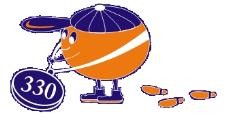 02-796 Warszawa, ul. Mandarynki 1Tel.: 22 259 40 80  sp330.ursynow.warszawa.pl,                                     e-mail: sp330@eduwarszawa.pl


UCIECZKA UCZNIA (NIESTAWIENIE SIĘ NA LEKCJĘ)Cel: Procedura określa postepowanie nauczycieli/pracowników szkoły w sytuacji ucieczki ucznia (niestawienia się na lekcję). Za ucieczkę ucznia (niestawienie się na lekcję) uważa się sytuację, w której uczeń obecny tego dnia nie stawia się na zajęcia lekcyjne, przy czym uczeń ten nie został zwolniony w lekcji / zajęć.Zakres obowiązywania:1.Nauczyciel lub inny pracownik szkoły, który zauważył nieobecność na lekcji lub innych zajęciach obowiązkowych ucznia, co do którego wiadomo, że był w szkole i nie został zwolniony, informuje o tym fakcie Dyrektora.2.Dyrektor zarządza sprawdzenie na monitoringu, czy uczeń opuścił szkolę, oraz równolegle poszukiwanie ucznia na terenie szkoły i w jej okolicy (boisko, plac zabaw, teren przed szkołą), angażując do poszukiwań dostępne osoby (nauczyciele, specjaliści, pracownicy administracyjni).3.Dyrektor lub inna wyznaczona przez niego osoba informuje rodziców ucznia o jego nieobecności i nieznalezieniu go na terenie szkoły.4.W przypadku nieznalezienia ucznia w obrębie szkoły i w jej okolicy, Dyrektor podejmuje decyzję o zawiadomieniu Szkolnego Patrolu.5.Po odnalezieniu ucznia wychowawca, pedagog, psycholog, Dyrektor albo zespół wyznaczony przez Dyrektora przeprowadza rozmowę z uczniem i jego rodzicami                      i ewentualnie udziela potrzebnego wsparcia lub wyznacza konsekwencje zgodne z zapisami Statutu6.Z podjętych działań nauczyciel sporządza notatkę służbową podpisaną przez uczestników zdarzenia (nauczyciel, osoby włączone w poszukiwania, Dyrektor).7.Notatki służbowe przechowywane są w dokumentacji ucznia u pedagoga szkolnego.